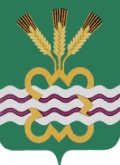 РОССИЙСКАЯ  ФЕДЕРАЦИЯСВЕРДЛОВСКАЯ  ОБЛАСТЬДУМА  КАМЕНСКОГО  ГОРОДСКОГО  ОКРУГА ПЯТЫЙ  СОЗЫВВнеочередное  заседание  РЕШЕНИЕ  № 185  23 января 2014 годаО внесении изменений и дополнений в Правила использования водных объектов общего пользования, расположенных на территории Каменского городского округа, для личных и бытовых нужд, утвержденные Решением Думы Каменского городского округа от 06 октября 2011 года № 431Рассмотрев  протест Свердловского межрайонного природоохранного прокурора от 09.12.2013 года № 02-02-13, в целях приведения в соответствие с Водным Кодексом Российской Федерации Правил использования водных объектов общего пользования, расположенных на территории Каменского городского округа, для личных и бытовых нужд утвержденных Решением Думы Каменского городского округа от 06 октября 2011 года № 431, руководствуясь Федеральным законом от 06.10.2003 № 131-ФЗ «Об общих принципах организации местного самоуправления в Российской Федерации» Уставом муниципального образования «Каменский городской округ», Дума Каменского городского округаР Е Ш И Л А:1. Внести в  Правила использования водных объектов общего пользования, расположенных на территории Каменского городского округа, для личных и бытовых нужд, утвержденные Решением Думы Каменского городского от 06 октября 2011 года № 431 (далее - Правила) следующие изменения и дополнения:1.1. В третьем абзаце «береговая полоса» подпункта 1.4 пункта 1  главы 1 Правил слова «12 метров» заменить на слова «20 метров»; 1.2. Подпункт 5 пункта 2.3 главы 2 Правил изложить в новой редакции:«5) размещение в пределах прибрежной защитной полосы водного объекта отвалов размываемых грунтов»;1.3. Пункт 4.7 главы 4 «Границы водоохранных зон» изложить в новой редакции:«4.7. В границах водоохранных зон запрещаются:использование сточных вод в целях регулирования плодородия почв;2)размещение кладбищ, скотомогильников, мест захоронения отходов производства и потребления, химических, взрывчатых, токсичных, отравляющих и ядовитых веществ, пунктов зохоронения радиоактивных отходов;3)осуществление авиационных мер по борьбе с вредными организмами;4)движение и стоянка транспортных средств (кроме специальных транспортных средств), за исключением их движения по дорогам и стоянки на дорогах и в специально оборудованных местах, имеющих твёрдое покрытие;5) размещение автозаправочных станций, складов горюче-смазочных материалов, станций технического обслуживания, используемых для технического осмотра и ремонта транспортных средств, осуществление мойки транспортных средств;6) размещение специализированных хранилищ пестицидов и агрохимикатов, применение пестицидов и агрохимикатов;7) сброс сточных, в том числе дренажных, вод;8) разведка и добыча общераспространенных полезных ископаемых (за исключением случаев, если разведка и добыча общераспространенных полезных ископаемых осуществляются пользователями недр, осуществляющими разведку и добычу иных видов полезных ископаемых, в границах предоставленных им в соответствии с законодательством Российской Федерации о недрах горных отводов и (или) геологических отводов на основании утвержденного технического проекта в соответствии со статьей 19.1Закона Российской Федерации от21 февраля 1992 года N 2395-1 "О недрах").».1.4. Главу 4 Правил дополнить подпунктом 4.8 следующего содержания:«4.8. В границах прибрежных защитных полос наряду с установленными в пункте 4.7. настоящих Правил ограничениями запрещаются:1) распашка земель;2) размещение отвалов размываемых грунтов;3) выпас сельскохозяйственных животных и организация для них летних лагерей, ванн.».1.5. Пункт 5.1 главы 5 изложить в новой редакции:«5.1.За нарушение настоящих Правил, виновные лица несут установленную законом ответственность.».1.6. В пункте 5.2. главы 5 слова «в соответствии с законодательством Свердловской области» исключить.2. Настоящее Решение вступает в законную силу со дня его официального опубликования.3. Опубликовать  настоящее  Решение  в  газете  «Пламя».4. Контроль  исполнения  настоящего  Решения  возложить  на  постоянный  Комитет Думы Каменского городского округа по социальной политике (В.Н. Соломеин).Глава Каменского  городского  округа                                                   С.А. БелоусовПредседатель Думы Каменского городского округа                              В.И. Чемезов